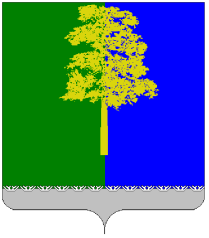 Муниципальное образование Кондинский районХанты-Мансийского автономного округа – ЮгрыАДМИНИСТРАЦИЯ КОНДИНСКОГО РАЙОНАУПРАВЛЕНИЕ ОБРАЗОВАНИЯ

ПРИКАЗот «03» марта 2021 года                                                                                                    №129пгт. МеждуреченскийОб аккредитации граждан в качестве общественных наблюдателей за процедурами проведения Всероссийских проверочных работ на территории Кондинского района в 2021 годуВо исполнение приказа Департамента образования и молодежной политики Ханты – Мансийского автономного округа – Югры (далее – Департамент) от 01.03.2021 № 279 «Об организации проведения Всероссийских проверочных работ на территории Ханты-Мансийского автономного округа – Югры в 2021 году», приказа управления образования администрации Кондинского района от 26.02.2021 № 116 «Об обеспечении участия общеобразовательных организациях Кондинского района в мониторинге качества общего образования в 2021 году», с учетом Методических рекомендаций Федеральной службы по надзору в сфере образования и науки от т 10 февраля 2020 года №13-35, для организации проведения Всероссийских проверочных работ на территории Кондинского района, приказываю:Аккредитовать граждан в качестве общественных наблюдателей за процедурами проведения Всероссийских проверочных работ (далее – общественный наблюдатель) в общеобразовательных организациях Кондинского района в 2021 году (приложение к приказу).Руководителям общеобразовательных организаций обеспечить:2.1. Ознакомление общественных наблюдателей с инструкцией для общественного наблюдателя в аудитории за соблюдением процедур проведения и проверки работ участников ВПР (далее – инструкция), утвержденной приказом Департамента от 01.03.2021 № 279 «Об организации проведения Всероссийских проверочных работ на территории Ханты-Мансийского автономного округа – Югры в 2021 году», их правами и обязанностями, с внесением записей об ознакомлении с инструкцией в журнал.2.2. Направление в отдел организационно-правового обеспечения на электронный адрес ikonnikovanm@admkonda.ru протоколов общественного наблюдения за соблюдением процедуры проведения ВПР, протоколов общественного наблюдения за соблюдением процедуры проверки работ участников ВПР, утвержденных приказом Департамента от 01.03.2021 №279 «Об организации проведения Всероссийских проверочных работ на территории Ханты-Мансийского автономного округа – Югры в 2020 году» (приложения 1, 2 к инструкции общественного наблюдателя в аудитории за соблюдением процедур проведения и проверки работ участников ВПР) в течение двух дней после проведения ВПР, проверки работ обучающихся по учебному предмету.  Контроль исполнения приказа оставляю за собой.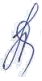 Начальник управления образования                                                              Н.И. Суслова  Приложение  к приказу управления образованияадминистрации Кондинского района  от 03.03.2021 года № 129Персональный состав лиц, аккредитованных в качестве общественных наблюдателей за ходом проведения Всероссийских проверочных работ в общеобразовательных организациях Кондинского района№ п/пФИОМесто работы, должностьОбразовательная организация, в которой планируется участие общественного наблюдателя1Терещенко Галина АнатольевнаМКОУ Чантырская СОШ, уборщик служебных помещенийМКОУ Чантырская СОШ2Глазкова Людмила АнатольевнаМКОУ Чантырская СОШ, уборщик служебных помещенийМКОУ Чантырская СОШ3Сергеева Ольга ВасильевнаМКОУ Чантырская СОШ, уборщик служебных помещенийМКОУ Чантырская СОШ4Зелик Виктор ЮрьевичМКУ  ЦСДО  по Кондинскому р-ну, слесарьМКОУ Морткинская СОШ
5Михайлов Василий АлександровичМКУ  ЦСДО  по Кондинскому р-ну, слесарьМКОУ Морткинская СОШ
6Чемирисова Анна БорисовнаМКУ  ЦСДО  по Кондинскому р-ну, уборщик служебных помещенийМКОУ Морткинская СОШ
7Жадык Ольга ГеннадьевнаМКУ  ЦСДО  по Кондинскому р-ну, уборщик служебных помещенийМКОУ Морткинская СОШ
8Гаранина Светлана АнатольевнаМКУ  ЦСДО  по Кондинскому р-ну, кладовщикМКОУ Морткинская СОШ
9Исупова Ирина ИвановнаМКОУ Морткинская СОШ, бухгалтер МКОУ Морткинская СОШ
10Байсакина Алина НагимовнаМКОУ Морткинская СОШ, бухгалтер МКОУ Морткинская СОШ
11Щеглова Елена АнатольевнаМКУ  ЦСДО  по Кондинскому р-ну, уборщик служебных помещенийМКОУ Морткинская СОШ
12Хайбуллова Анастасия СергеевнаАдминистрация п.Мортка, главный специалистМКОУ Морткинская СОШ
13Цакирова Светлана ЭнверовнаИП.Магазин «Фламинго»МКОУ Морткинская СОШ
14Плехова Анастасия Сергеевна ДомохозяйкаМКОУ Морткинская СОШ
15Желтышева Наталья НиколаевнаДОУ «Солнышко», логопедМКОУ Морткинская СОШ
16Кострова Наталья ВикторовнаБезработнаяМКОУ Морткинская СОШ
17Нусратуллина Лилия НиколаевнаМКОУ Морткинская СОШ, мойщик посудыМКОУ Морткинская СОШ
18Кузнецова Оксана МихайловнаДомохозяйкаМКОУ Морткинская СОШ
19Романова Ольга АлександровнаКондинский агро-промышленный колледж, мастер производственного обученияМКОУ Морткинская СОШ
20Чуракова Ольга НиколаевнаФКУ Центроспас Югория по Кондинскому району, ПЧ Мортка, уборщик служебных помещенийМКОУ Морткинская СОШ
21Ельпина Анна ЮрьевнаМТУ ЦСДО, уборщик служебных пом.МКОУ Кондинская СОШ22Кузнецова Светлана ВладимировнаМКОУ Кондинская СОШ, комендантМКОУ Кондинская СОШ23Палецких Надежда ПетровнаМТУ ЦСДО, уборщик служебных пом.МКОУ Кондинская СОШ24Петрова Надежда ВладимировнаМТУ ЦСДО, уборщик служебных пом.МКОУ Кондинская СОШ25Смолева Ольга ВалерьевнаМТУ ЦСДО, уборщик служебных пом.МКОУ Кондинская СОШ26Мутагарова Нина ПетровнаМКУ «ЦСДО», уборщик служебных помещенийМуниципальное казенное общеобразовательное учреждение Куминская средняя общеобразовательная школа 27Болтенкова Алена ВячеславовнаМКУ «ЦСДО», уборщик служебных помещенийМКОУ Куминская СОШ28Камышева Оксана ВикторовнаМКУ «ЦСДО», уборщик служебных помещенийМКОУ Куминская СОШ29Куминова Аксана АлександровнаМКУ «ЦСДО», уборщик служебных помещенийМКОУ Куминская СОШ30Пинигина Олеся ВалентиновнаПенсионерМБОУ Междуреченская СОШ31Тонгориди Людмила АлександровнаПенсионерМБОУ Междуреченская СОШ32Свирина Татьяна ВсеволодовналаборантМБОУ Междуреченская СОШ33Кузьмина Оксана АлексеевнаМБОУ Междуреченская СОШ, учительМБОУ Междуреченская СОШ34Рагозина Ирина ГеннадьевнаБезработнаяМБОУ Междуреченская СОШ35Изотова Вероника ЛеонидовнаМеждуреченский агропромышленный колледж, гардеробщикМБОУ Междуреченская СОШ36Марфина Алектина АлександровнаПенсионерМБОУ Междуреченская СОШ37ВахрушеваЛарисаВасильевнаООО «ГеоСтатус», техникМБОУ Междуреченская СОШ38РыженковаЕлена ВладимировнаБезработнаяМБОУ Междуреченская СОШ39Деньгин Геннадий ПетровичПенсионерМБОУ Междуреченская СОШ40Сидорцова Лидия ФедоровнаПенсионерМБОУ Междуреченская СОШ41БерезинаАнна СергеевнаБухгалтер, МБОУ Междуреченская СОШМБОУ Междуреченская СОШ42Коршунова Елена ВладимировнаЛаборант, МБОУ Междуреченская СОШМБОУ Междуреченская СОШ43Казанцева Марина МихайловнаЛаборант, МБОУ Междуреченская СОШМБОУ Междуреченская СОШ44Шумихина Анна НиколаевнаЛаборант, МБОУ Междуреченская СОШМБОУ Междуреченская СОШ45Терещенко Кристина АлександровнаДелопроизводитель, МБОУ Междуреченская СОШМБОУ Междуреченская СОШ46Фролова Виктория ВячеславовнаДокументовед, МБОУ Междуреченская СОШМБОУ Междуреченская СОШ47Павлючкова Ирина АнатольевнаМКУ «ЦБУ Кондинского районаМБОУ Междуреченская СОШ48Соколова Наталья СергеевнаАдминистпация Кондинского районаМБОУ Междуреченская СОШ49Лопарева Татьяна АлексеевнаБезработнаяМБОУ Междуреченская СОШ50Анварова Наталья ВикторовнаМБОУ Междуреченская СОШ, столоваяМБОУ Междуреченская СОШ51Марунина Ольга ИгоревнаБезработнаяМБОУ Междуреченская СОШ52Метлицкая Ирина ХамитовнаМКОУ «Управление МТО ОМС Кондинского района89505068088МБОУ Междуреченская СОШ53Ашуева Сьфья АнатольевнаИП Ашуев  магазин «Студия-Комфорт»МБОУ Междуреченская СОШ54Антюхова Ксения ВалерьевнаДОУ «Красная шапочка», воспитательМБОУ Междуреченская СОШ55Машер Анастасия АндреевнаОМВД России по Кондинскому району, инженер-электроник ДЧМБОУ Междуреченская СОШ56Артемьева Евгения НиколаевнаМРБ, фельдшерМБОУ Междуреченская СОШ57Конева Светлана НиколаевнаМКУ ЦОФР, уборщик служебных помещенийМКОУ Луговская СОШ58Лепенина Надежда МихайловнаМКУ ЦОФР, уборщик служебных помещенийМКОУ Луговская СОШ59Плюснина Наталья ВикторовнаМКУ ЦОФР, уборщик служебных помещенийМКОУ Луговская СОШ60Затыкина Наталья АльбертовнаМКОУ Ягодинская СОШ, бухгалтерМКОУ Ягодинская СОШ61Нохова Алёна АлександровнаАдминистрация с/п Леуши, ведущий специалистМКОУ Ягодинская СОШ62Семенова Валентина ВладимировнаМКОУ Половинкинская СОШ, социальный педагогМКОУ Половинкинская СОШ63Соснина Наталья ВладимировнаМКОУ Половинкинская СОШ, воспитатель дошкольных группМКОУ Половинкинская СОШ64Чащина Алена АльфрисовнаМКОУ Мулымская СОШ, специалист по закупкамМКОУ Мулымская СОШ65Ильясова Наталья АлександровнаМКОУ Мулымская СОШ, делопроизводительМКОУ Мулымская СОШ66Нагибина Зульфира ДинисламовнаМКОУ Шугурская СОШ, воспитательМКОУ Шугурская СОШ67Рогачева Ирина Владимировна МКОУ Шугурская СОШ, библиотекарьМКОУ Шугурская СОШ68Мезенцева Марина ВасильевнаМКОУ «Ушьинская СОШ», уборщик служебных помещенийМКОУ «Ушьинская СОШ»69Наумова Надежда ВладимировнаМКОУ «Ушьинская СОШ», уборщик служебных помещенийМКОУ «Ушьинская СОШ»70Хаматнурова Людмила ВладимировнаМКОУ Леушинская СОШ, помощник воспитателяМКОУ Леушинская СОШ71Дубова Алёна ВладимировнабезработнаяМКОУ Леушинская СОШ72Мокроусова Татьяна ЮрьевнаМКОУ Алтайская СОШ, уборщик служебных помещенийМКОУ Алтайская СОШ73Пакина Ирина ЕвгеньевнаМКСЦК с. Болчары СДК с. Алтай, организатор досугаМКОУ Алтайская СОШ74  Рымарева Оксана Владимировна           МКОУ Алтайская СОШ, кладовщикМКОУ Алтайская СОШ75Соколова Мария ВалерьевнаКЦСОП «Фортуна», социальный работникМКОУ Юмасинская СОШ76Тайлакова Ольга АнатольевнапенсионерМКОУ Юмасинская СОШ77Ремига Мария ВладимировнаМКОУ Болчаровская СОШ, кладовщикМКОУ Болчаровская СОШ78Шестакова Анастасия ОлеговнаМКОУ Болчаровская СОШ, секретарь учебной частиМКОУ Болчаровская СОШ79Тернавская Наталья ОлеговнаМКОУ Болчаровская СОШ, уборщик служебных помещенийМКОУ Болчаровская СОШ